Unit 4 Week 4Name:___________________________						Due Day 5Day 1- Spelling:Write your spelling words 3X's each on a separate sheet of paper.  Day 2 - Grammar:Irregular Verbs give, sing, sitChange the verbs in the bold print to the past tense. Write the new sentences on the lines below.1. Native Americans give us stories about nature.__________________________________________________________________2. They sit around fires and told stories.__________________________________________________________________3. Sometimes, they sing the stories.__________________________________________________________________4. Some stories give reasons for things in nature.__________________________________________________________________5. Children sit quietly during the stories.__________________________________________________________________Day 3- Root Words are the basic parts of a word. A prefix or suffix can be added to a root word. For more information, see page 311 in the small book.     Match the words below that have the same root word.__f__small				a.   closed
				 _____opening			b.   angrily
_____lovely				c.   quickly
_____closely				d.   loving
_____quicker			e.   opened
_____anger				f.    smaller
The word nibbled has a root word nibble, meaning, “chew.” What does the word nibbled mean?coloredatelookedsangBased on the root word starve, what does starving mean?servingclosinghungryhappyBased on the root word shove, what does shoves room?pushespullingshovelsharingThe word shouted has a root word shout, meaning, "scream" or “yell.” What does the word shouted mean?shouldyellowwhisperedscreamedWe read How the Beetle Got Her Colors in class today.  Please reread this with your child and answer the Respond to Reading questions on page 379.  The students will take an AR test on this story in class tomorrow. Day 4 - Vocabulary WordsDay 5 - Unit 4 Week 4 Reading & Vocabulary Test, Grammar Test,  will be given in class. 
Word:  _______________________Definition: more than enoughPicture:Word:  _______________________Definition: move fastPicture: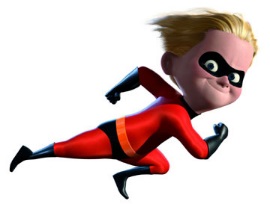 Word:  _______________________Definition: winning a contest or gamePicture:Word:  _______________________Definition: feeling bad about something you have donePicture: 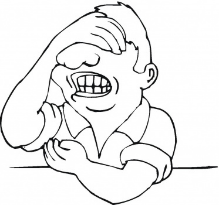 Word:  _______________________Definition: to shoutPicture: .Word:  _______________________Definition: brag about somethingPicture: 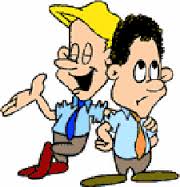 Word:  _______________________Definition: things that are alikePicture:Word:  _______________________Definition: knowing informationPicture: 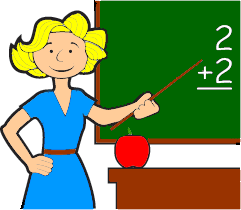 